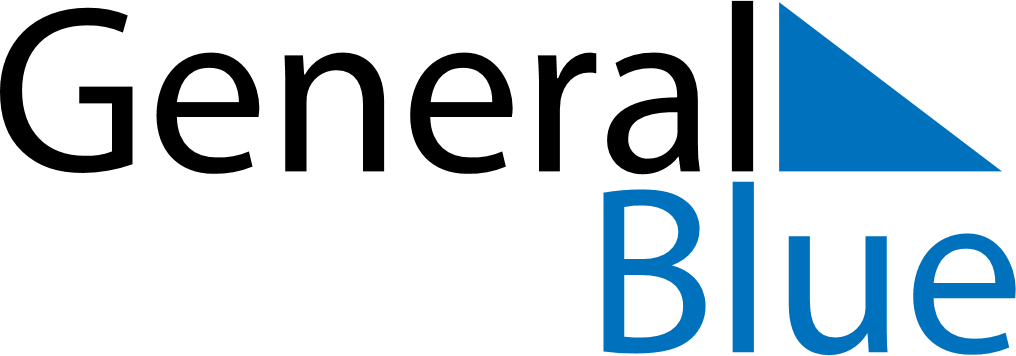 August 2028August 2028August 2028August 2028August 2028August 2028BarbadosBarbadosBarbadosBarbadosBarbadosBarbadosSundayMondayTuesdayWednesdayThursdayFridaySaturday12345Emancipation Day6789101112Kadooment Day13141516171819202122232425262728293031NOTES